 Автомобиль бортовой ISUZU GIGA 33.40 EXTRALONG 6х4 (CYZ52T) с КМУ FASSI MVF S 1556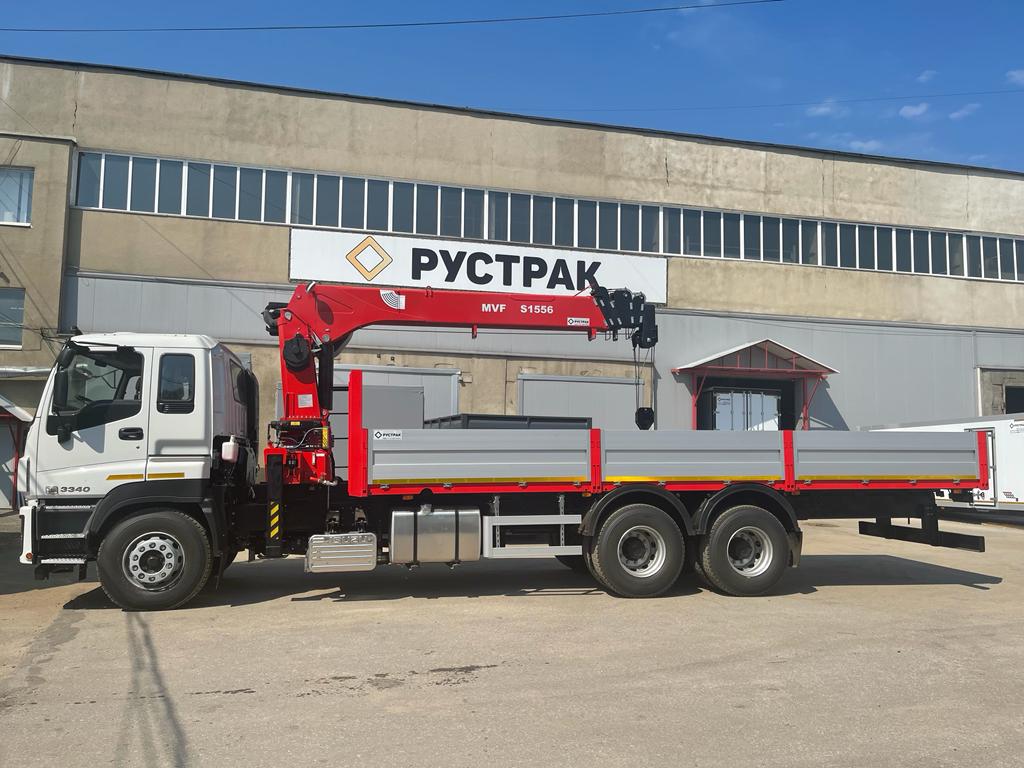 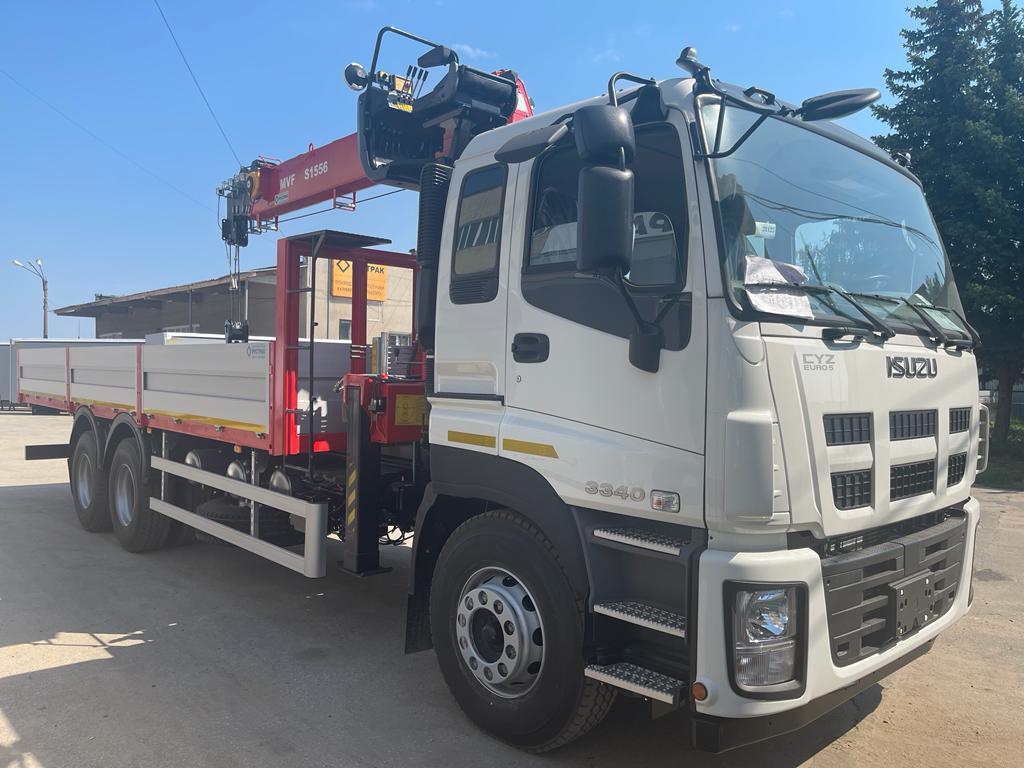 Наименование моделиКран-манипулятор автомобильный FASSI MVF S 1556 с алюминиевой бортовой платформой на шасси  ISUZU CYZ52T-514Основные характеристикиОсновные характеристикиГабаритные Длина х Ширина х Высота автомобиля, мм11 600 х 2 550 х 4 000Колесная формула6х4Колесная база, мм5 295 + 1 370Полная масса автомобиля (по ПТС), кг33 000Снаряженная масса автомобиля, кг14 900ДвигательДвигательМодельISUZU 6WG1 (6WG1E5RC) EURO5Тип двигателяРядный, шестицилиндровый, четырехтактный, жидкостного охлаждения, дизельный (система Common Rail) с турбонаддувом с изменяемой геометрией (VGS) и ОНВ, с системой EGR и дополнительным нейтрализатором DOC (Diesel Oxidation Catalyst) в выхлопной системеРабочий объем, см315 681Макс. мощность, кВт (л.с.) / мин.-1294 / 400 при 1 800Макс. крутящий момент, Н▪м / мин.-11 863 при 1 300ШассиШассиТип сцепленияСухое, однодисковоеКоробка передачISUZU MJT7S,7-ступенчатая, механическая.  Передаточное число главной передачи5,125Тормозная системаПневматическая с ABSРулевое управлениеС гидроусилителем, «винт-шариковая гайка-рейка-сектор»Передняя ось/ Задняя тележкаЖесткая балка двутаврового сечения/ Мосты с неразъемным картером, полностью разгруженными полуосями и гипоидной передачейПередняя / задняя подвескаЗависимая, рессорная / Зависимая, рессорная.РамаЛестничного типа из высокопрочной сталиШины315/80R22.5Топливный бак, л400КабинаЦельнометаллическая, двухдверная, трехместная со спальным местом.Характеристики надстройкиХарактеристики надстройкиКМУ Страна производитель надстройки автоподъемникаМалазияМодель подъемникаMVF S 1556Количество секций стрелы6Грузовой момент, тм15Рабочий радиус, м2,0/18,7Максимальная грузоподъемность на рабочем радиусе 2,0 м, кг6 500Максимальная грузоподъемность на максимальном рабочем радиусе, м 300Длина  стрелы, м.18,7Высота поднятия крюка, м21,7Опускание крюка ниже уровня опорной поверхности, м15Угол поворота стрелы, град.360Максимальная ширина выдвинутых аутригеров, м5,5Давление в гидросистеме, МПа20Ёмкость гидравлического бака, л120Стандартная комплектация  Алюминиевая бортовая платформа – габаритные размеры 8000*2550*600 м.; Материал бортов – анодированный алюминий; Материал пола – бакелитовая  фанера; Скобы для крепления груза – 10шт.; КОМ-ISUZU, Насос пр-ва Италия.Завод-изготовитель автомобиляООО «Рустрак», Россия, Нижний Новгород